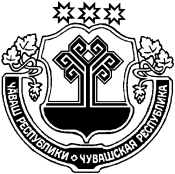 О размещении сведений в государственном адресном реестре             В соответствии с Федеральным законом от 28.12.2013 № 443-ФЗ «О федеральной информационной адресной системе и о внесении изменений в Федеральный закон «Об общих принципах организации местного самоуправления в Российской Федерации»:1. Определить лицом, ответственным за размещение сведений в  государственном адресном реестре с использованием информационных технологий и технических средств федеральной информационной адресной системы (ФИАС), главу Игорварского сельского поселения  Федорова Владимира Алексеевича.2. Назначить оператором для размещения сведений в  государственном адресном реестре с использованием информационных технологий и технических средств федеральной информационной адресной системы (ФИАС), специалиста-эксперта администрации  Игорварского сельского поселения  Иванову Ирину Петровну.Глава администрации Игорварскогосельского поселения                                                              В.А.ФедоровЧĂВАШ РЕСПУБЛИКИÇĔРПУ РАЙОНĚ  ЧУВАШСКАЯ РЕСПУБЛИКАЦИВИЛЬСКИЙ РАЙОН  ЙĔКĔРВАР ЯЛ ПОСЕЛЕНИЙĚН АДМИНИСТРАЦИЙЕХУШУ2020   утă   09   23 №Йĕкĕрвар ялěАДМИНИСТРАЦИЯ ИГОРВАРСКОГО СЕЛЬСКОГО ПОСЕЛЕНИЯРАСПОРЯЖЕНИЕ09 июля 2020    №23село Игорвары